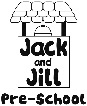 MondayTuesdayWednesdayThursdayFridayBreakfastToastCerealBananaToastCerealBananaToastCerealBananaToastCerealBananaToastCerealBananaLunchLentil ragu with organic pasta and cheeseSweet potato and courgette dahl with riceMinted lamb and potato casserole with wholemeal rollMediterranean tuna and cous cousVeggie meatballs in gravy with new potatoes and sliced carrotsPuddingFlapjackFruit saladBeetroot and chocolate sponge cakeFruit saladOrganic yeo valley yoghurtPM SnackSee snack menuSee snack menuSee snack menuSee snack menuSee snack menuTeaBeans on ToastEYC Vegan sausage roll (1/2 per child) and salad Fish fingers, peas, bread and butterTurkey/tuna mayo wholemeal sandwichesHam and cheese ploughmansPuddingOrganic yogurtOrganic yogurtFresh fruitFresh fruitOrganic yogurtMondayTuesdayWednesdayThursdayFridayBreakfastToastCerealBananaToastCerealBananaToastCerealBananaToastCerealBananaToastCerealBananaLunchVegan bolognese with organic pasta and cheeseRoasted pepper and lentil sauce with couscousRoast turkey in gravy with new potatoes and mixed vegLamb dhansak with wholemeal rice and naan breadMacaroni cheese, peas and sweetcornPuddingOrganic yeo valley yoghurtFlapjackFruit saladSummer berry crunchy crumble tray bakeFruit saladPM SnackSee snack menuSee snack menuSee snack menuSee snack menuSee snack menuTeaCheese and ham wraps with saladSpaghetti on toastTomato and cheese pastaTuna pasta and sweetcornHam/tuna mayo sandwiches with saladPuddingFresh fruitOrganic yogurtFresh fruitOrganic yogurtOrganic yogurtMondayTuesdayWednesdayThursdayFridayBreakfastToastCerealBananaToastCerealBananaToastCerealBananaToastCerealBananaToastCerealBananaLunchSweet potato and pea korma with riceRoast beef with gravy, new potatoes and seeetcornSpring vegetable casserole with a wholemeal rollVeggie meatball marinara with wholemeal pastaShepherds pie with sliced carrotsPuddingFlapjackFruit saladGinger spongeFruit saladOrganic yeo valley yoghurtPM SnackSee snack menuSee snack menuSee snack menuSee snack menuSee snack menuTeaFish fingers, peas, bread and butterEYC Vegan sausage roll (1/2 each) and salad Beans on toastHam and cheese ploughmansTurkey/tuna mayo wholemeal sandwiches with saladPuddingFresh fruitOrganic yogurtOrganic yogurtFresh fruitOrganic yogurtMondayTuesdayWednesdayThursdayFridayBreakfastToastCerealBananaToastCerealBananaToastCerealBananaToastCerealBananaToastCerealBananaLunchVeggie sausages in gravy with new potatoes and sweetcornFish tacos with wholemeal riceQuorn, edamame beans and pesto sauce organic pastaSweet and sour chicken with riceOrganic beef chilli with baked potato and cheesePuddingOrganic yeo valley yoghurtFlapjackFruit saladRaspberry spongeFruit saladPM SnackSee snack menuSee snack menuSee snack menuSee snack menuSee snack menuTeaSpaghetti on toastCheese and ham wraps with saladHam/tuna mayo sandwiches with saladFish fingers, peas, bread and butterTuna pasta and sweetcornPuddingFresh fruitOrganic yogurtFresh fruitOrganic yogurtOrganic yogurt